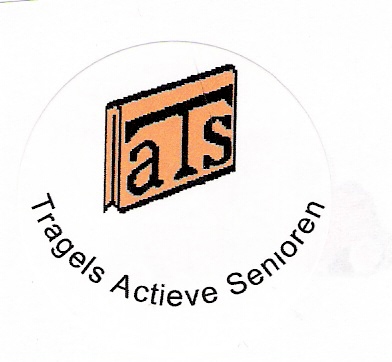 Mogen wij u T.A.S. voorstellen? 
’Tragels Actieve Senioren’De vereniging T.A.S. werd opgericht d.d. 9 december 2003.Het doel van de vereniging staat in de statuten art. 2 als volgt omschreven:Het in standhouden van wederzijdse contacten en het bevorderen van een goede verstandhouding tussen gepensioneerde werknemers en Tragel.De vereniging tracht dit doel ondermeer te bereiken door het organiseren van een aantal activiteiten waaraan u vrijblijvend kunt deelnemen, bv. een dag/busreis, stadswandeling, fietstocht, barbecue, etc.Leden van de vereniging kunnen zijn:Werknemers of voormalig werknemers die minimaal een dienstverband hebben gehad bij Tragel van 10 jaar en vanaf 55 jaar.Partners van overleden T.A.S.-leden.Het bestuur van T.A.S. bestaat uit 5 personen.Eenmaal per jaar wordt er een Algemene Ledenvergadering gehouden. Hier wordt rekening en verantwoording afgelegd over het gevoerde beleid van het afgelopen boekjaar. De contributie die jaarlijks wordt vastgesteld in die vergadering, bedraagt nu 
€ 20,00 per jaar en is over te maken op IBAN-nummer NL 72 RABO 0330 5033 67       BIC: RABO NL 2UVan Tragel ontvangen we een jaarlijkse subsidie.Leden van T.A.S. krijgen collectiviteitskorting op de zorgverzekering CZ en IZZ, ook ontvangen zij de (digitale) nieuwsbrief van Tragel.
Mochten er nog vragen zijn kunt U contact opnemen met het secretariaat.Besluit u ook lid te worden van T.A.S. dan zien wij uw aanmelding graag tegemoet, schriftelijk of per mail. Wij heten u van harte welkom!  Het bestuur van T.A.S.--------------------------------------------------------------------------------------------------------Secretariaat van T.A.S. p/a 
M. Hamelink-van Poecke  
Repelstraat 3 – 4576 BG  KOEWACHT
0114-361827   06-22961693tragelsactievesenioren@gmail.comwww: Tragel.nl/tasOndergetekende wenst wel/geen lid te worden van T.A.S. 
(Doorhalen wat niet van toepassing is).Voorletter(s), achternaam: ……………………………………………………………Roepnaam: …………………………………………………………………………….Straat, huisnummer: ……………………………………………………....................Postcode: …………… ….. Woonplaats: ……………………………………………Geboortedatum: ……………………………………………………………………….(Eventueel vermelding van ) Huwelijksdatum: …………………………………….Tel.+ gsm: …………………………………………………………….........................Emailadres: …………………………………………………………….......................TOESTEMMINGSFORMULIER PRIVACY REGLEMENT OP DE WET ALGEMENE VERORDENING GEGEVENSBEHEER (AVG)Met dit formulier geef ik toestemming om gegevens over mij te verwerken. Het gaat om gegevens over mij die door T.A.S. digitaal worden geregistreerd: naam, adres, telefoonnummer, emailadres, geboortedatum, huwelijksdatum, bankrekeningnummer.Ik geef toestemming onder deze voorwaarden:	Mijn toestemming geldt alleen voor de gegevens zoals in het bijgaand schrijven aangegeven.	Voor nieuwe gegevensverwerkingen vraagt T.A.S. mij opnieuw om toestemming.	Als gegevens niet (meer) noodzakelijk zijn zal T.A.S. deze niet registreren dan wel verwijderen.	Ik kan ervoor kiezen om geen toestemming te geven of om alleen voor bepaalde delen toestemming te geven.	Ik geef wel/geen toestemming (doorstrepen wat niet van toepassing is) tot het gebruiken van geluids- en/of fotomateriaal ten behoeve van het jaarverslag van T.A.S.Datum ………………………….     Handtekening ………………………….Dit formulier graag inleveren bij het secretariaat T.A.S. 
Repelstraat 3, 4576 BG  KOEWACHT